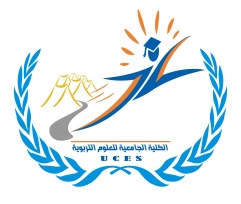 نموذج الإبلاغ عن عودة الطالب إلى الكلية بعد فترة غياب بسبب:............................... إلى السيد عميد الكلية المحترمتحية وبعدأنا الطالب:  .............................................. تخصص: ............... سنة: ................ أتقدم منكم بطلب الموافقة على العودة إلى الكلية حيث انتهت فترة غيابي القسرية بسبب: ................................... والتي كانت خلال الفترة الواقعة بين .....، ...../ ...../ 201 .اسم وتوقيع الطالب:.............................................ــــــــــــــــــــــــــــــــــــــــــــــــــــــــــــــــــــــــــــــــــــــــــــــــــــــــــــــــــــــــــــــــــــــــــــــــــــــــــــــــــــــــــــــــــــــــــــــــــــــــــــــــــــــــــــــــــــــــــــــــــــــــــــــــــــــــــــــــــــــــــــــــــــــــــــــــــــــــــــــــــــــــــــــــــــــــــــــــــــــــــــــــــــــــــــــــــــــــــــــــــــــــــــــــــــــــــــــــــــــــــــالتوصياتتعقيب مدير التسجيل..................................................................................................................................................................................................................................................................................................تعقيب المرشد:: ......................................................................................................................................................................................................................................................................................................تعقيب مساعد نائب العميد: ...................................................................................................................................................................................................................................................................................................................... ـــــــــــــــــــــــــــــــــــــــــــــــــــــــــــــــــــــــــــــــــــــــــــــــــــــــــــــــــــــــــــــــــــــــــــــــــــــــــــــــــــــــــــــــــــــــــــــــــــــــــــــــــــــــــــــــــــــــــــــــــــــــــــــــــــــــــــــــــــــــــــــــــــــــــــــــــــــــــــــــــــــــــــــــــــــــــــــــــــــــــــــــــــــــــــــــــــــــــــــــــــــــــــــــــــــــــــــــــــــــــــالسيد عميد الكلية المحترم:تحية طيبة وبعد:على ضوء ما الملاحظات والتوصيات المبينة أعلاه، ووفقا للتعليمات والقوانين المعمول بها في الكلية ذات العلاقة بغياب الطالب فإنني أوصي بما يلي:......................................................................................................................................................................................................................................................................................................................نائب عميد الكليةد. ناصر السعافينــــــــــــــــــــــــــــــــــــــــــــــــــــــــــــــــــــــــــــــــــــــــــــــــــــــــــــــــــــــــــــــــــــــــــــــــــــــــــــــــــــــــــــــــــــــــــــــــــــــــــــــــــــــــــــــــــــــــــــــــــــــــــــــــــــــــــــــــــــــــــــــــــــــــــــــــــــــــــــــــــــــــــــــــــــــــــــــــــــــــــــــــــــــــــــــــــــــــــــــــــــــــــــــــــــــــــــــــــــــــــــقرار عميد الكلية:السيد المدير الإداري المحترمعلى ضوء الملاحظات والتعقيبات والتوصيات أعلاه وتطبيقا للتعليمات والقوانين ذات العلاقة تقرر: .....................................................................................................................................................................................................................                                                                                                                    عميد الكلية                                                                                                                  د. محمد عمراننسخة:           مدير السكن الداخلي ( يرجى الإبلاغ عن التزام الطالب بالتنفيذ)          السد مرشد الكلية           ولي أمر الطالب المحترم           ملف الطالب